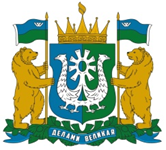 ИЗБИРАТЕЛЬНАЯ КОМИССИЯХАНТЫ-МАНСИЙСКОГО АВТОНОМНОГО ОКРУГА – ЮГРЫ ПОСТАНОВЛЕНИЕ25 января 2023 года								           № 159г. Ханты-МансийскО проведении окружного конкурса мультимедийных проектов, посвященного 30-летию российской избирательной системыВ соответствии с постановлениями Избирательной комиссии 
Ханты-Мансийского автономного округа – Югры от 25 января 2023 года № 157 «Об утверждении Плана работы Избирательной комиссии 
Ханты-Мансийского автономного округа – Югры по повышению правовой культуры избирателей (участников референдума) и обучению организаторов выборов и референдумов на 2023 год», № 158 «О проведении Дня молодого избирателя в Ханты-Мансийском автономном округе – Югре в 2023 году» и с целью формирования и поддержания интереса к избирательному процессу Избирательная комиссия Ханты-Мансийского автономного округа – Югры постановляет:1. Провести окружной конкурс мультимедийных проектов, посвященный 30-летию российской избирательной системы  (далее – Конкурс).2. Утвердить Положение о проведении Конкурса (приложение 1) и состав конкурсной комиссии по подведению итогов Конкурса (приложение 2).3. Оплату расходов, связанных с проведением Конкурса, произвести за счет средств, выделенных из федерального и окружного бюджетов для реализации мероприятий по повышению правовой культуры избирателей (участников референдума) и обучению организаторов выборов и референдумов в Ханты-Мансийском автономном округе – Югре на 2023 год.4. Настоящее постановление направить в территориальные избирательные комиссии и разместить на сайте Избирательной комиссии Ханты-Мансийского автономного округа – Югры.ПредседательИзбирательной комиссииХанты-Мансийского автономного округа – Югры Д.С. Корнеев
СекретарьИзбирательной комиссииХанты-Мансийского автономного округа – Югры С.Х. Эбекуев
Приложение 1к постановлению Избирательнойкомиссии Ханты-Мансийскогоавтономного округа – Югрыот 25  января 2023 года № 159ПОЛОЖЕНИЕо проведении окружного конкурса мультимедийных проектов,посвященного 30-летию российской избирательной системы1. Общие положения1.1. Окружной конкурс мультимедийных проектов, посвященный 
30-летию российской избирательной системы, (далее – Конкурс) проводится среди учащихся 9 – 11 классов школ, а также среди учащихся средне-профессиональных и высших учебных заведений Ханты-Мансийского автономного округа – Югры  в целях:- поиска творческих идей, оригинальных форм и методов, способствующих эффективному воздействию на социальную активность молодых и будущих избирателей;- повышения интереса избирателей к институту выборов;- формирования базовых знаний об избирательном праве, избирательном процессе, о процедуре голосования.1.2. В конкурсе могут принимать участие любительские и профессиональные коллективы, индивидуальные авторы.1.3. Конкурс проводится в двух возрастных категориях:первая категория – обучающиеся в 9 – 11 классах;вторая категория – обучающиеся в средне-профессиональных и высших учебных заведениях.1.4. Сроки проведения Конкурса – с 1 февраля по 30 апреля 2023 года.2. Условия Конкурса2.1. Конкурс проводится в следующих номинациях:«Электронный плакат»,«Инфографика»,«Видеоклип».2.1.1. В номинации «Электронный плакат» принимаются плакаты любого жанра, творческого решения, технического исполнения, предназначенные для распространения на цифровых носителях и в информационно-коммуникационной сети «Интернет» (далее – сеть «Интернет»). 2.1.2. В номинации «Инфографика» принимается инфографика (визуализация данных и/или информационных материалов, целью которой является донесение сложной информации до избирателей быстрым и понятным образом) любого жанра, творческого решения, технического исполнения, предназначенная для распространения в печатных изданиях и/или на цифровых носителях и в сети «Интернет». 2.1.3. В номинации «Видеоклип» принимаются видеоклипы любого жанра, творческого решения, технического исполнения, предназначенные для распространения в средствах массовой информации и сети «Интернет». 2.2. Для участия в Конкурсе авторам необходимо подготовить мультимедийный проект в самостоятельно выбранной номинации, и представить его в соответствующую территориальную избирательную комиссию (приложение 1). Мультимедийный проект должен быть посвящен 30-летию российской избирательной системы, традициям и инновациям в избирательном процессе (выборы: вчера, сегодня, завтра), направлен на повышение гражданской активности избирателей, побуждению к участию в выборах, расширению базовых знаний об избирательном праве, избирательном процессе и процедуре голосования.Мультимедийный проект не должен содержать признаков агитации за конкретного человека (кандидата, участвующего в выборах), политическую партию (избирательное объединение), либо против них. Работы, содержащие указанные признаки, на Конкурс не принимаются и не оцениваются.2.3. Конкурсная работа представляется в территориальную избирательную комиссию с заявкой (приложение 2), в которой указываются название работы, номинация, в которой представлена работа, данные об авторе.2.4. Допускается коллективное авторство (не более трех авторов).2.5. На конкурс принимаются работы, выполненные в 2023 году и ранее не участвовавшие в других конкурсах, не заимствованные из других источников.2.6. Конкурсные материалы, содержащие элементы экстремизма, насилия, оскорбляющие честь и достоинство любых лиц, направленные на возбуждение социальной, расовой, национальной или религиозной розни, а также любые другие конкурсные материалы, нарушающие законодательство Российской Федерации, к участию в Конкурсе не допускаются.2.7. Не допускаются к участию в Конкурсе материалы, нарушающие авторские и смежные права других лиц.2.8. Представленные с нарушением настоящего Положения работы конкурсной комиссией не рассматриваются. 2.9. Присланные на Конкурс работы не возвращаются, рецензии авторам не выдаются. Направление участником Конкурса своей работы на Конкурс означает, что автор согласен на обработку и указание своих персональных данных, использование представленных им работ и материалов избирательной комиссией по собственному усмотрению, включая тиражирование и иное распространение.2.10. Оценка конкурсных материалов осуществляется конкурсной комиссией по следующим критериям:- отражение тематики, посвященной 30-летию избирательной системы, а также традициям и инновациям в избирательном процессе (выборы: вчера, сегодня, завтра);- содержательность материалов;- выразительность и доступность информации, содержащейся в конкурсных материалах;- мотивирующая сила конкурсных материалов.3. Порядок проведения Конкурса3.1. На первом этапе территориальные избирательные комиссии автономного округа в рамках проведения Конкурса осуществляют: – создание конкурсной комиссии из числа членов территориальной избирательной комиссии для подведения итогов первого этапа Конкурса;– в срок до 10 февраля 2023 года - организацию и проведение совещаний с органами местного самоуправления, руководителями учебных заведений о согласовании проведения Конкурса, определяют перечень учебных заведений, в которых будет проходить Конкурс; информирование о проведении Конкурса;– в срок до 17 марта 2023 года - проведение приема работ конкурсной комиссией;– в срок до 31 марта 2023 года - подведение итогов первого этапа Конкурса: каждая территориальная избирательная комиссия решением (постановлением) определяет лучшие работы в каждой номинации;– в срок до 3 апреля 2023 года – направление в электронном виде  лучших работ в каждой номинации с прилагаемыми к ним заявками в Избирательную комиссию Ханты-Мансийского автономного округа – Югры на адрес электронной почты iks86.konkurs@yandex.ru.3.2. На втором этапе – с 3 апреля по 30 апреля 2023 года - определяются общие итоги Конкурса Избирательной комиссией Ханты-Мансийского автономного округа – Югры. Для определения итогов Конкурса создается Конкурсная комиссия.3.3. Конкурсная комиссия не позднее 30 апреля 2023 года подводит итоги Конкурса и путем открытого голосования простым большинством голосов от числа ее членов, участвующих в заседании, определяет победителей Конкурса. Решение Конкурсной комиссии оформляется протоколом.3.4. Победители награждаются дипломом и памятным сувениром. 3.5. Вручение наград победителям Конкурса проводится территориальными избирательными комиссиями в торжественной обстановке.3.6. По итогам Конкурса Конкурсная комиссия оставляет за собой право на вручение поощрительных призов. Приложение 1к Положению о проведении окружного конкурса мультимедийных проектов, посвященного 30-летию российской избирательной системы Список территориальных избирательных комиссий Ханты-Мансийского автономного округа – ЮгрыПриложение 2к Положению о проведении окружного конкурса мультимедийных проектов, посвященного 30-летию российской избирательной системы Заявка на участие в окружном конкурсе мультимедийных проектов,посвященном 30-летию российской избирательной системы(муниципальное образование, в котором проживает автор/коллектив авторов)Приложение 2к постановлению Избирательнойкомиссии Ханты-Мансийскогоавтономного округа – Югрыот 25 января 2023 года № 159СОСТАВконкурсной комиссии по подведению итогов окружного конкурса мультимедийных проектов, посвященного 30-летию российской избирательной системыТерритория муниципального образованияАдрес территориальной избирательной комиссииТелефонный кодКонтактный телефон территориальной избирательной комиссииАдрес электронной почтыБелоярский район
628162, г. Белоярский, ул. Школьная, д. 1код 346702-38-12tik-beloyarskiy@yandex.ruБерезовский район
628140, пгт. Березово, ул. Астраханцева, д. 54, каб. 113, 117код 346742-20-08tik-berezovo@mail.ruг. Когалым
628481, г. Когалым, ул. Дружбы Народов, д. 7, каб. 307, 308код 346672-58-86EreminaNA@admkogalym.ruКондинский район
628200, Кондинский район, пгт. Междуреченский, ул. Сибирская, д. 40код 3467734-952tikkonda@mail.ru г. Лангепас
628672, г. Лангепас, ул. Ленина, д. 35код 346692-52-68izbirkom@admlangepas.ru г. Мегион
628680, г. Мегион, ул. Нефтяников, д. 8код 34643333-76
megiontik@mail.ruНефтеюганский район628301, г. Нефтеюганск, 3 мкр., д. 21код 3463250-181Leonovaon@admoil.ruг. Нефтеюганск
628301, г. Нефтеюганск, ул. Строителей, д. 4код 346322-54-61
 22-99-85tikadm@mail.ruНижневартовский район628616, г. Нижневартовск, ул. Ленина, д. 6, каб. 109код 346649-84-33RybovaZV@NVraion.ruг. Нижневартовск
628602, г. Нижневартовск, ул. Таежная, д. 24код 346624-25-01tik@n-vartovsk.ruг. Нягань
628186, г. Нягань, ул. 30 лет Победы, д. 8, каб. 114код 3467226-135tik_nyagan@mail.ruОктябрьский район
628100, пгт. Октябрьское, ул. Ленина, д. 40, каб. 35код 346782-13-89Stulovep@yandex.ruг. Покачи
628661, г. Покачи, ул. Мира, д. 8/1код 3466971-934tikpokachi@mail.ruг. Пыть-Ях
628380, г. Пыть-Ях, 1 мкр., д. 18 акод 3463420-700tikpyt-yah@yandex.ruг. Радужный
628462, г. Радужный, 3 мкр., д. 22, каб. 409код 3466825-85025-855Izbirkom@admrad.ruСоветский район
628242, г. Советский, ул. 50 лет Пионерии, д. 10код 346753-18-443-11-96izbirsov@mail.ruСургутский район
628408, г. Сургут, ул. Энгельса, д. 10, каб. 416код 346223-01-15tik@admsr.ruг. Сургут
628408, г. Сургут, ул. Энгельса, д. 8, каб. 523код 346252-21-1424-50-51tik@admsurgut.ruг. Урай628285, г. Урай, мкр. 2 , д. 92код 346762-23-16tik@uray.ruХанты-Мансийский район628002, г. Ханты-Мансийск, ул. Гагарина, д. 214, каб. 5код 3467352-290352-889tik@hmrn.ruг. Ханты-Мансийск
628011, г. Ханты-Мансийск, ул. Свердлова, д. 11код 346735-03-30tikxm@mail.ruг. Югорск
628260, г. Югорск, ул. 40 лет Победы, д. 11, каб. 411, 412код 3467573-593tik-ugorsk@yandex.ru№ п/пНоминацияДанные об авторе (коллективе авторов)Данные об авторе (коллективе авторов)Название, аннотацияс описанием материала (до 1000 знаков)№ п/пНоминацияФИО, место учебы (с указанием класса/курса) – каждого автора в отдельностидата рождения, контактные данные автора (соавторов)либо законного представителя(номер телефона,адрес электронной почты)Название, аннотацияс описанием материала (до 1000 знаков)123Председатель жюриДмитриеваКсения Ивановна-заместитель председателя Избирательной комиссии 
Ханты-Мансийского автономного округа – Югры;Члены жюриЭбекуев Салис Хасанбиевич -секретарь Избирательной комиссии Ханты-Мансийского автономного округа – Югры;Ермаков Анатолий Николаевич-член Избирательной комиссии 
Ханты-Мансийского автономного 
округа – Югры;СлинкинОлег Владимирович-член Избирательной комиссии 
Ханты-Мансийского автономного 
округа – Югры;ЧикирдинАлексей Анатольевич-член Избирательной комиссии 
Ханты-Мансийского автономного 
округа – Югры;СосуноваЕлена Андреевна-главный специалист общего отдела Организационно-правового управления Избирательной комиссии 
Ханты-Мансийского автономного 
округа – Югры;Секретарь жюриРомановаЕкатерина Федоровна-консультант организационного отдела Организационно-правового управления Избирательной комиссии 
Ханты-Мансийского автономного 
округа – Югры.